Казань-Свияжск-РаифаПрограмма 2 ночи/3 дня1 ДЕНЬ11:30 Встреча группы на ж/д вокзале.Сдача вещей в камеру хранения отеля12:00 – 14:00 Автобусная экскурсия по городу. Из окон комфортабельного автобуса вы увидите современные строения и скромно стоящие не одно столетие пассажи, проедите по современным проспектам и старинным улицам. Ещё одной особенностью является толерантное отношение между религиями. Здесь силуэты колоколен чередуются с силуэтами минаретов, и благовест перекликается с азаном. Во время автобусной экскурсии вы объедите центральные площади им. Тукая, пл. 1 мая, пл. Свободы, пл. Султан Галеева. Проедите по улицам Кремлёвская, Татарстан, Горького, К. Маркса и др. Полюбуетесь красивыми парками и оцените красоту города со смотровых площадок, где сделаете фотографии, а также посетите одну из главных достопримечательностей Казани – старо - татарскую Слободу. Во время экскурсии вас познакомят с культурой татарского народа и его традициями. Также по желанию возможно посещение Богородицкого мужского монастыря, где хранится чудотворный список Казанской иконы Божьей Матери.14:00 Обед в кафе города с национальной кухней.15:00 – 16:30 Пешеходная экскурсия по территории Казанского Кремля –объекта всемирного наследия ЮНЕСКО. Вы увидите древние белокаменные стены и башни, в том числе и падающую башню Сююмбике, губернаторский дворец, построенный на месте ханского дворца, а также мавзолей казанских ханов. Во время экскурсии предусмотрено посещение Благовещенского собора и жемчужины Казани – мечети Кул Шариф, которая объединяет в себе молельные залы, а также является культурно-просветительским центром. 16:30 – 17:30 Пешеходная экскурсия по улице Баумана, или так называемому «Казанскому Арбату». Это первая купеческая часть города, образованная ещё в конце 17 века. История её возникновения очень интересна, а складывался её облик столетиями! Во время экскурсии вы увидите:- Восточные часы с фигурками персонажей татарских сказок- первый в мире памятник великому оперному певцу Фёдору Шаляпину- скульптурные композиции в виде фонтанов- здание драматического театра, основанного более ста лет назад- точную копию кареты императрицы Екатерины Великой- памятник Коту казанскому- памятный знак «Нулевой меридиан Казани» и аллею звёздА также узнаете:- О подземных ходах и золотом запасе России- с чем связана высота Богоявленской колокольни- какое здание напоминает развёрнутую книгу и почемуДополнительно: вы сможете посетить сувенирные магазины и познакомиться с изделиями народных промыслов.Трансфер в отель.2 ДЕНЬЗавтрак в отеле10:00 Встреча с гидом10:00 – 14:00 Экскурсия в Раифский Богородицкий мужской монастырь В 30 км от Казани есть удивительное заповедное место, где более 400 лет назад был основан скит – уединённое место будущих монахов. Раифа (с древнееврейского – Богом хранимая). Так названа обитель, находящаяся на берегу красивейшего озера, окружённого заповедным лесом.История основания монастыря, его постройки и святыни – то, что влечёт паломников со всех уголков страны. Во время экскурсии вы узнаете историю основания монастыря, о появлении точной копии Грузинской иконы Божьей Матери, которая с 17 века до настоящего времени является главной святыней монастыря, насладитесь пением церковного хора «Притча», прогуляетесь вдоль заповедного озера.Кроме того:– научитесь определять время на солнечных часах– узнаете, почему в озере не квакают лягушки– сможете познакомиться с флорой и фауной местности в небольшом музее– познакомитесь с работами художников, ремесленников14:00 – 15:00 Обед в кафе города. Свободное время.3 ДЕНЬЗавтрак в отелеОсвобождение номеровВстреча с гидом10:00 – 16:00 Поездка в Свияжск. (По пути осмотр Вселенского Храма)Вы совершите увлекательное путешествие в древний русский город, основанный русским царём Иваном Васильевичем Грозным в 1551 году. Природный ландшафт удивит вас своей красотой, ведь город со всех сторон окружён водным пространством.По прибытию вы совершите обзорную пешеходную экскурсию по острову с осмотром комплекса Успенского Богородицкого мужского монастыря, посетите древнейшую в России Троицкую церковь .Ещё вы узнаете:– с чем было связано первоначальное название города– кто из императоров посещали Свияжск и кто воспевал его в своих произведениях– чем запомнились времена «красного террора»– почему на полстолетия Свияжск, стал забытым островом с печальной судьбой.Посещение конного двора, гончарной и ремесленной мастерских.13:00 Обед в кафе на острове16:00 Возвращение в Казань.Окончание программы. Трансфер на ж/д вокзал.Стоимость тура Стоимость тура указана с учетом комиссии 10%!В стоимость тура входит:Проживание в гостинице выбранной категории (заселение после 14-00, освобождение до 12-00).Питание по программе (2 завтрака, 3 обеда)Сопровождение группы гидом-экскурсоводом.Входные билеты в музеи в соответствии с программой. Транспортное обслуживание по программе.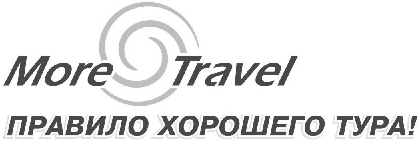 г. Екатеринбургул. К.Маркса, 20-ател./факс +7 (343) 3787-333http://www.moretravel.rue-mail: rus@moretravel.ru10+120+230+340+4 «Кварт» удобства на блок/этаж8 100 руб./чел7 300 руб./чел6 600 руб./чел6 200 руб./челХостел в центре города8 400 руб./чел7 600 руб./чел6 900 руб./чел6 500 руб./челОтель «Берисон»Отель «Регата»Отель «Кастро»Отель «Троя»9 500 руб./чел8 700 руб./чел8 000 руб./чел7 600 руб./челОтель «Фатима»Отель «Капитал»Отель «Алмаз»Отель «Базилика»Отель «Ял»9 800 руб./чел9 000 руб./чел8 300 руб./чел7 900 руб./челОтель «Олимп» 3*Отель «Давыдов» 3*Отель «Амакс Сафар» 3*Отель «Татарстан» 3*Отель «Волга» 3*Отель «Регина» на Баумана10 100 руб./чел9 300 руб./чел8 600 руб./чел8 200 руб./челОтель «Кристалл» 3*Отель «Регина» 3* на Петербургской10 400 руб./чел9 600 руб./чел8 900 руб./чел8 500 руб./челОтель «Сулейман Палас» 4*Отель «Биляр Палас» 4*Отель «Релита» 4*Отель «Раймонд» 4*10 900 руб./чел10 100 руб./чел9 400 руб./чел8 900 руб./челОтель «Лючано» 4*Отель «Мариотт» 4*Отель «Хаял»12 100 руб./чел11 300 руб./чел10 600 руб./чел10 100 руб./челОтель «Мираж» 5*13 300 руб./чел12 500 руб./чел11 800 руб./чел11 300 руб./чел